Quiz divertido: América Latina1-¿Cuando llegó Cristóbal Colón a América por primera vez? El 12 de octubre de 1492El 12 de agosto de 1452El 26 de abril de 14752-¿Cuál es la capital de Uruguay?CaracasMontevideo Buenos Aires 3-¿Cómo se llama la moneda mexicana? PesetaDólar mexicano 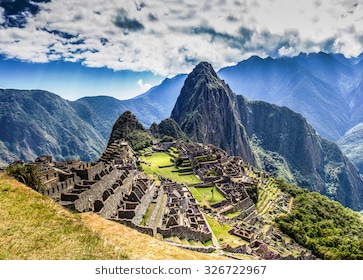 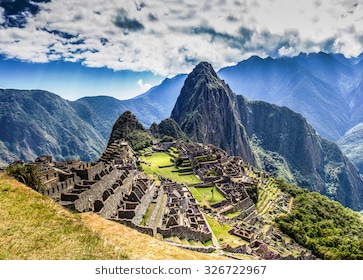 Peso mexicano4-El Machu Pichu es:La ciudadela inca más famosa del mundoUna bebida peruana Un animal que vive en las montañasEl mate es una infusión hecha con hojas de yerba mate. Es una bebida tradicional que se toma caliente y es muy popular en Argentina, Paraguay, Uruguay y Brasil.5-El mate es:Un plato típico de América LatinaUn museo en Argentina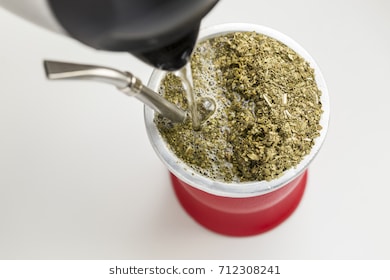 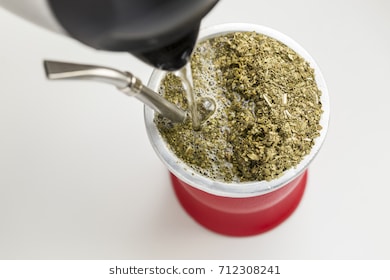 Una bebida 6-¿Quién fue el conquistador de los aztecas?Fernando BoteroHernán CortésFrancisco Pizarro7-¿Qué película de animación habla del Día de los muertos en México? La PachamamaCocoCuzco8-Las civilizaciones precolombinas son:Los Mayas, los Incas y los AztecasLos indios y criollosLos Incas y los indios9-¿Con qué país no limita Colombia? EcuadorBolivia Venezuela10-¿Cuál es la capital de Cuba?Santo DomingoVaraderoLa Habana 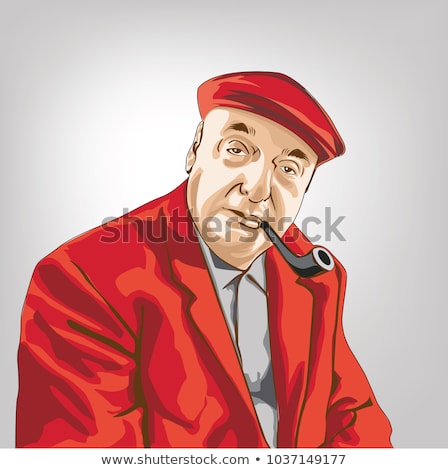 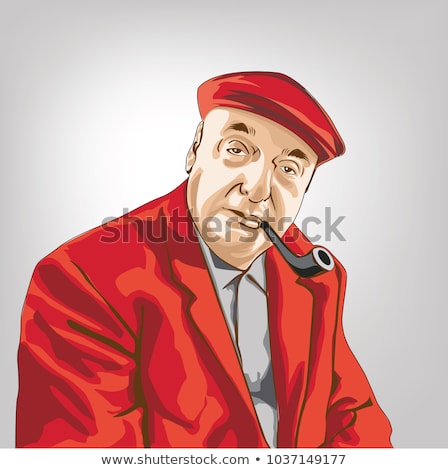 11-Pablo Neruda es:Un poeta chileno Un cantante Un presidente argentino12-La bachata es un baile originario de:ColombiaRepública Dominicana PerúLa quesadilla mexicana suele consistir en una tortilla de harina de trigo o de maíz que se rellena con queso fundido. Lo habitual es que se cocine en una plancha y que, además del queso, se incluyan otros ingredientes que pueden variar como la carne, la cebolla, el chorizo…13- ¿Cuál es el ingrediente principal de la quesadilla?El ajo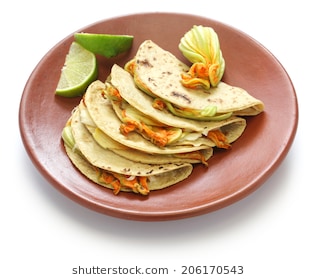 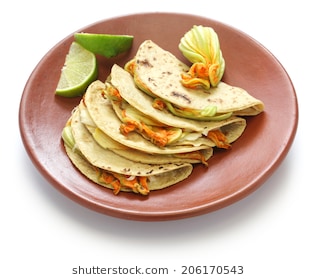 El quesoLa carne 14-¿Cuántos países cuenta América central?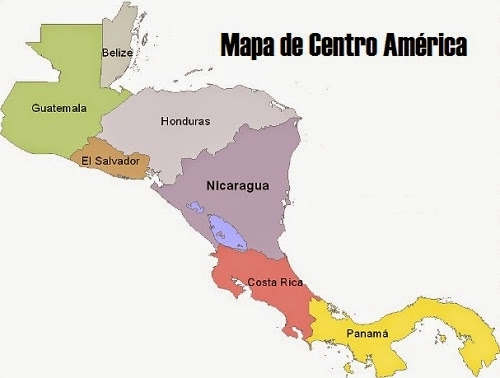 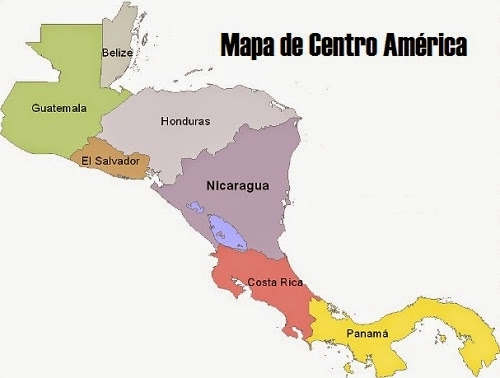 57915-¿Quién es el actual presidente mexicano?Joaquín GuzmánNicolás Maduro Enrique Peña Nieto